Základní škola a Mateřská škola Vitice,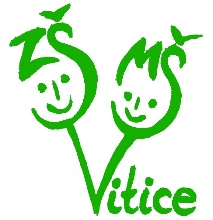 okres Kolín, příspěvková organizaceVitice 15281 06 Žádost o odklad povinné školní docházky  Žadatel: Jméno, příjmení ____________________________________________________Místo trvalého pobytu _______________________________________________________Základní škole a Mateřské škole Vitice, okr. Kolín, Vitice 15, 281 06Podle ustanovení § 37 zákona č. 561/2004 Sb., o předškolním, základním, středním, vyšším odborném a jiném vzdělávání (školský zákon) žádám o odklad povinné školní docházkyjméno dítěte _______________________________ datum narození___________________bydliště dítěte______________________________________________________________dochází do MŠ:____________________________________________________________Zákonní zástupci dítěte (žáka) se dohodli, že záležitosti spojené s přijetím k základnímu vzdělávání bude vyřizovat zákonný zástupce (jméno a příjmení):________________________________________________________________________V ______________ dne _________podpis zákonného zástupce:______________________Přílohy:- doporučující posouzení příslušného školského poradenského zařízení a odborného lékaře nebo klinického psychologa-počet příloh: